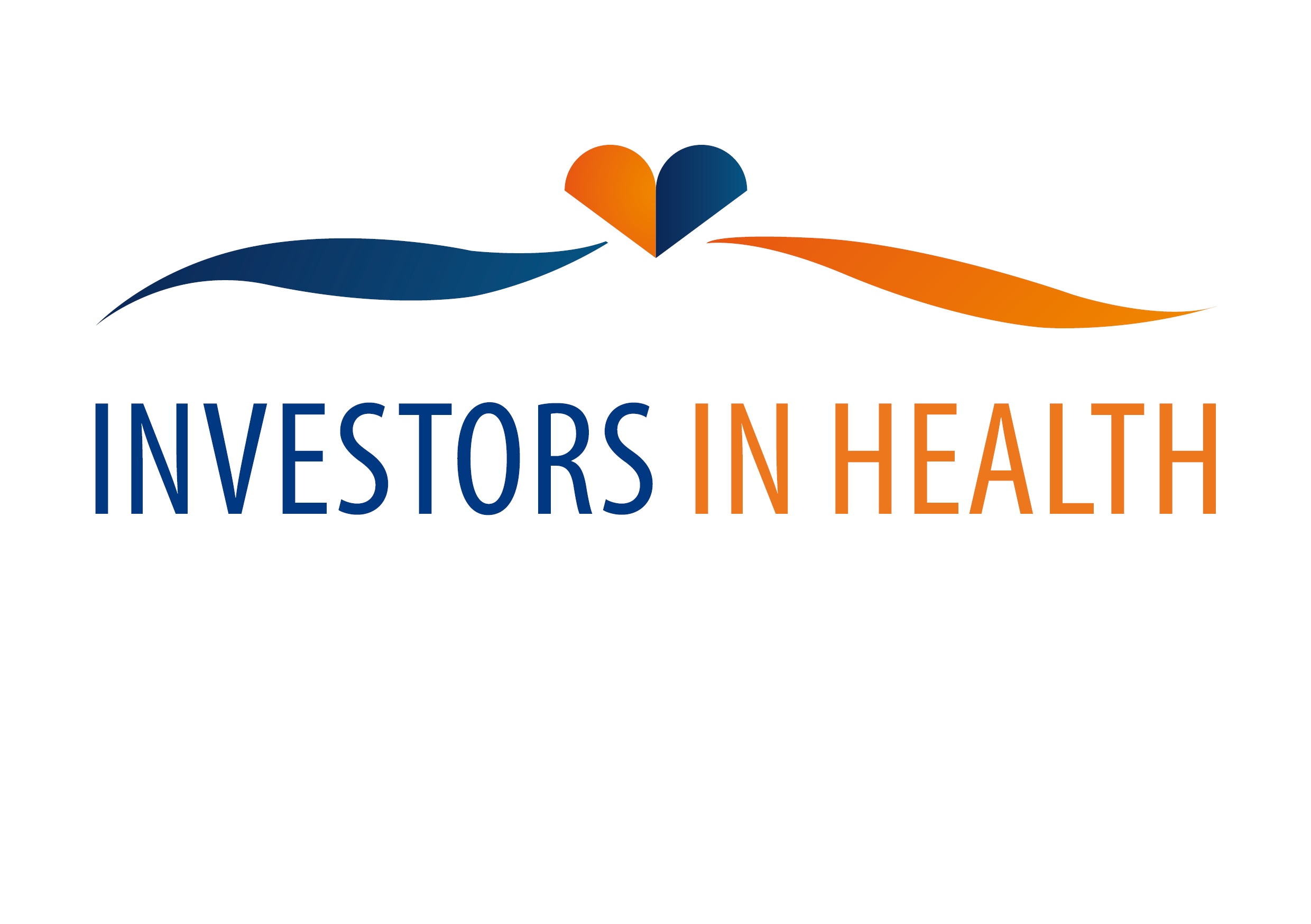 ovative PractiThis free half day workshop is aimed at schools that have completed Investors in Health Training and are now ready to write and/or upload priorities and evidence.  This workshop will provide an opportunity to write priorities, upload information with support from the Health and Wellbeing Team and School Nursing representatives as well as network with colleagues to explore innovative practice in PSHE/health in schools.Friday 5 February 2016 9.00a.m. – 11.30 a.m.Venue:            The Innovation CentreBradford Design Exchange34 Peckover Street Little Germany Bradford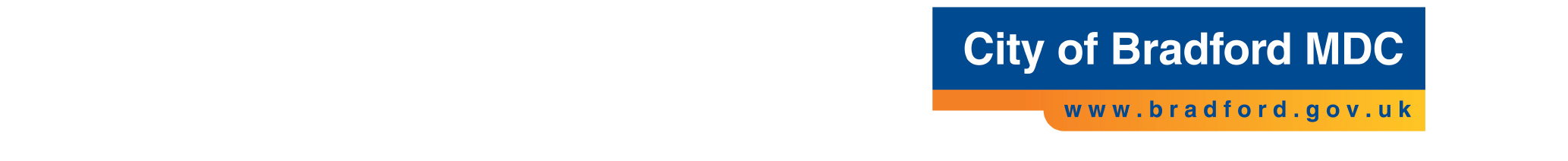 Booking is viaJulia.Pomeroy@bradford.gov.uk